TO THE DEAN’S OFFICE OF FACULTY OF AVIATION AND AERONAUTICAL SCIENCESI hereby request the withdrawal of the courses I registered for ……/….. Academic year fall/spring semester and register to the following course/courses. Student’s;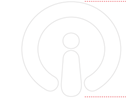 Course /courses dropped; Course/courses added;DescriptionsAdding a course is that students take new courses within the period specified in the academic calendar, in addition to the courses they take at the beginning of the semester. In the process of adding a course, the course load is taken into account. Similarly, in case the course load is heavy or the course schedule conflicts, students may drop the course / courses later within the announced period, provided that they take the courses in the first semester they are given. Advisor approval is required after course add-drop procedures.ID numberName-SurnameStudent ID DepartmentClassCODENAME(T+P)TOTALTOTALCODECODENAMENAME(T+P)(T+P)(T+P)(T+P)TOTALTOTALTOTALTOTALSTUDENT :STUDENT :                                                                         ADVISOR:                                                                          ADVISOR: 